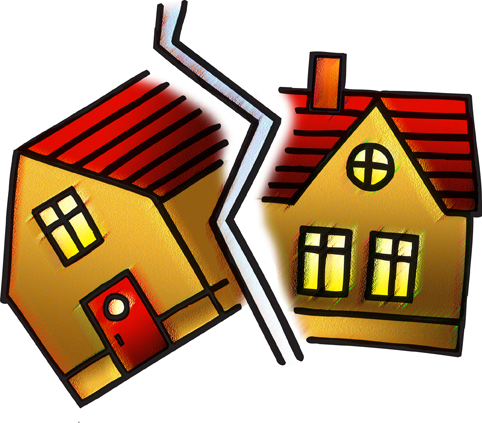 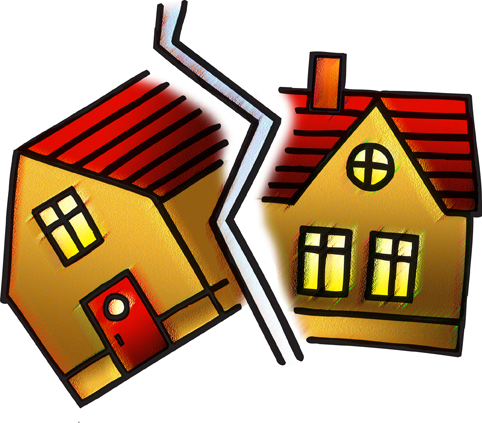                                            St. Paul Lutheran Church        	       	     Pontiac, IL                                   June 6, 2021                       2nd Sunday after PentecostWe gather to worship, reach out, and serve the Lord.WelcomeWelcome to St. Paul Lutheran Church. Whether you have worshipped with us many times, or this is your first time, there is a place for you here. Your presence among us is a gift.God’s Peace be with you.Introduction to the dayIntroductionA house divided against itself cannot stand. Jesus makes this observation in light of charges that he is possessed. He is possessed, not by a demon, but by the Holy Spirit. We who have received the Holy Spirit through baptism have been joined to Christ’s death and resurrection and knit together in the body of Christ. Those with whom we sing and pray this day are Jesus’ family. With them we go forth in peace to do the will of God.PreludeGATHERINGThanksgiving for BaptismAll may make the sign of the cross, the sign marked at baptism, as the presiding minister begins.L:         Blessed be the Holy Trinity, one God,            The God of manna,            The God of miracles,            The God of mercy.A:        Amen.L:         Drawn to Christ and seeking God’s abundance,            Let us confess our sin.Silence is kept for reflection.L:        God, our provider,A:        help us.            It is hard to believe there is enough to share.            We question your ways when they differ from the ways            of the world in which we live.            We turn to our own understanding            rather than trusting in you.            We take offense at your teachings and your ways.            Turn us again to you.            Where else can we turn?            Share with you the words of eternal life            and feed us for life in the world.            Amen.L:         Beloved people of God:            in Jesus, the manna from heaven,            you are fed and nourished.           By Jesus, the worker of miracles,            there is always more than enough.           Through Jesus  the bread of life,            you are shown God’s mercy:            you are forgiven and loved into abundant life. A:       Amen.GreetingL:        The grace of our Lord Jesus Christ, the love of God, and the communion of the           Holy Spirit be with you all.A:	And also with you.Prayer of the Day L:    All-powerful God, in Jesus Christ you turned death into life and defeat into victory.  Increase our        faith and trust in him, that we may triumph over all evil in the strength of the same Jesus Christ,        our Savior and Lord.A:   Amen.                                                                   WORDFirst Reading – Genesis 3: 8-15L:  A reading from Genesis.8[Adam and Eve] heard the sound of the Lord God walking in the garden at the time of the evening breeze, and the man and his wife hid themselves from the presence of the Lord God among the trees of the garden.9But the Lord God called to the man, and said to him, “Where are you?” 10He said, “I heard the sound of you in the garden, and I was afraid, because I was naked; and I hid myself.” 11He said, “Who told you that you were naked? Have you eaten from the tree of which I commanded you not to eat?” 12The man said, “The woman whom you gave to be with me, she gave me fruit from the tree, and I ate.” 13Then the Lord God said to the woman, “What is this that you have done?” The woman said, “The serpent tricked me, and I ate.” 14The Lord God said to the serpent,
 “Because you have done this,
  cursed are you among all animals
  and among all wild creatures;
 upon your belly you shall go,
  and dust you shall eat
  all the days of your life.
 15I will put enmity between you and the woman,
  and between your offspring and hers;
 he will strike your head,
  and you will strike his heel.”L:	Word of God, word of life.									A: 	Thanks be to God.	Psalm Reading- Psalm 130L:  A reading from Psalm.1Out of the depths
  I cry to you, O Lord;
 2O Lord, hear my voice!
  Let your ears be attentive to the voice of my supplication.
 3If you were to keep watch over sins,
  O Lord, who could stand?
 4Yet with you is forgiveness,
  in order that you may be feared. 
 5I wait for you, O Lord; my soul waits;
  in your word is my hope.
 6My soul waits for the Lord more than those who keep watch for the morning,
  more than those who keep watch for the morning.
 7O Israel, wait for the Lord, for with the Lord there is steadfast love;
  with the Lord there is plenteous redemption.
 8For the Lord shall redeem Israel
  from all their sins.  L: 	Holy Wisdom. Holy word.A:	Thanks be to God.Second Reading – 2 Corinthians 4: 13—5:1L: A reading from 2 Corinthians.13Just as we have the same spirit of faith that is in accordance with scripture—“I believed, and so I spoke”—we also believe, and so we speak, 14because we know that the one who raised the Lord Jesus will raise us also with Jesus, and will bring us with you into his presence. 15Yes, everything is for your sake, so that grace, as it extends to more and more people, may increase thanksgiving, to the glory of God.

  16So we do not lose heart. Even though our outer nature is wasting away, our inner nature is being renewed day by day. 17For this slight momentary affliction is preparing us for an eternal weight of glory beyond all measure, 18because we look not at what can be seen but at what cannot be seen; for what can be seen is temporary, but what cannot be seen is eternal.
 5:1For we know that if the earthly tent we live in is destroyed, we have a building from God, a house not made with hands, eternal in the heavens.L:	Word of God, word of life.		A:	Thanks be to God.	_______________________________________________________________________________ Please rise as you are able for the reading of the Holy Gospel.   Gospel Acclamation(spoken responsively)L:  Alleluia. The ruler of this world will be driven out.A: And when I am lifted up from the earth, I will draw all people to myself.  Alleluia.Mark 3: 20-35L: 	The Holy Gospel according to Mark.A:  	Glory to you, O Lord. [Jesus went home;] 20and the crowd came together again, so that [Jesus and the disciples] could not even eat. 21When his family heard it, they went out to restrain him, for people were saying, “He has gone out of his mind.” 22And the scribes who came down from Jerusalem said, “He has Beelzebul, and by the ruler of the demons he casts out demons.” 23And he called them to him, and spoke to them in parables, “How can Satan cast out Satan? 24If a kingdom is divided against itself, that kingdom cannot stand. 25And if a house is divided against itself, that house will not be able to stand. 26And if Satan has risen up against himself and is divided, he cannot stand, but his end has come. 27But no one can enter a strong man’s house and plunder his property without first tying up the strong man; then indeed the house can be plundered.
  28“Truly I tell you, people will be forgiven for their sins and whatever blasphemies they utter; 29but whoever blasphemes against the Holy Spirit can never have forgiveness, but is guilty of an eternal sin”—30for they had said, “He has an unclean spirit.”
  31Then his mother and his brothers came; and standing outside, they sent to him and called him. 32A crowd was sitting around him; and they said to him, “Your mother and your brothers and sisters are outside, asking for you.” 33And he replied, “Who are my mother and my brothers?” 34And looking at those who sat around him, he said, “Here are my mother and my brothers! 35Whoever does the will of God is my brother and sister and mother.”L: 	The gospel of the Lord.									A: 	Praise to you, O, Christ.	Sermon                                                                                                       Vicar Melissa HrdlickaHymn of the Day 	                      “A Mighty Fortress is our God”                                 ELW 504	        	Apostles’ CreedI believe in God, the Father almighty,creator of heaven and earth.I believe in Jesus Christ, God’s only Son, our Lord,who was conceived by the Holy Spirit,born of the virgin Mary,suffered under Pontius Pilate,was crucified, died, and was buried;he descended to the dead.On the third day he rose again;he ascended into heaven,he is seated at the right hand of the Father,and he will come to judge the living and the dead.I believe in the Holy Spirit,the holy catholic church,the communion of saints,the forgiveness of sins,the resurrection of the body,and the life everlasting. Amen.Prayers of Intercession Throughout our prayers, each petition ends “Lord, in your mercy,” The congregation is invited to respond, “Hear our prayer.”Sharing the Peace L: 	The peace of Christ be with you always.A: 	And also with you.You are invited to share a sign of God’s peace with your neighbors by saying or typing, “Peace be with you.”OfferingOfferings can be placed in the offering box at the back of the sanctuary, sent by mail or given online. You can send a check to St. Paul Lutheran Church 210 Deerfield Rd Pontiac, IL 61764 or give online at stpaulpontiac.orgOffertory Music                                                                                                 Kaylee Delheimer               Offering PrayerL:	Jesus, Bread of life,	You have set this table with your very self,	And called us the feast of plenty.	Gather what has been sown among us,	And strengthen us in this meal.	Make us to be what we receive here,	Your body for the life of the world.A:	Amen.Lord's Prayer L: 	Gathered into one by the Holy Spirit, let us pray as Jesus taught us,A:  	Our Father, who art in heaven, hallowed be thy name, thy kingdom come, thy will be done, on earth as it is in heaven. Give us this day our daily bread; and forgive us our trespasses, as we forgive those who trespass against us; and lead us not into temptation but deliver us from evil.  For thine is the kingdom and the power, and the glory, forever and ever. Amen.AnnouncementsSENDINGBlessingL:	The blessing of God,	Who provides for us, feeds us, and journeys with us,	  be upon you now and forever.A:	Amen.Sending Hymn                         “I’m So Glad Jesus Lifted Me”                                     ELW 860   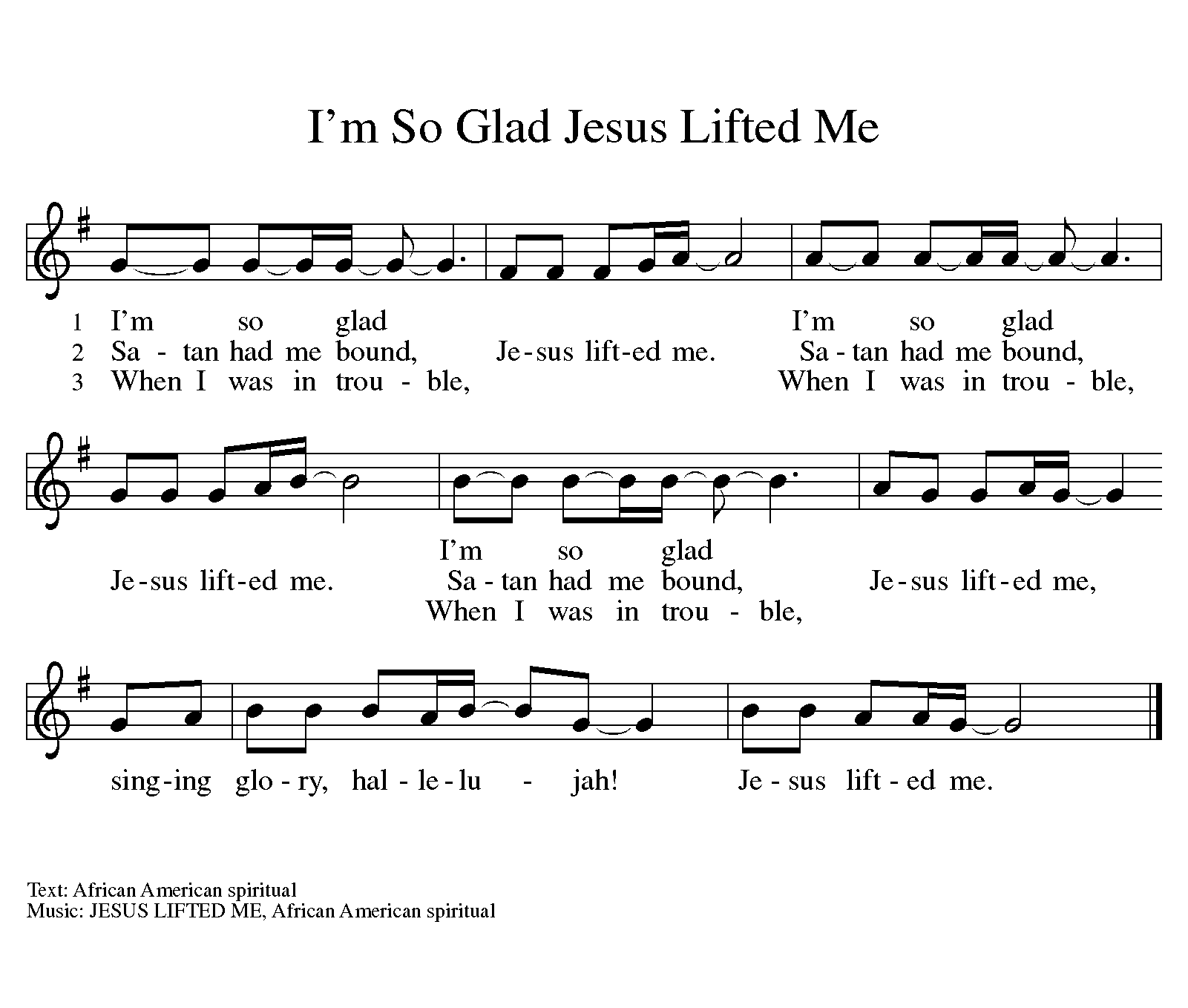 DismissalL:  Go in peace.  You are the body of Christ.A:  Thanks be to God.  PostludeLicensing information for this Worship Service:CCLI Copyright License A 2440181 9/30/2021 + Streaming License A 20530290 5/31/2022Sundays and Seasons License Sundays and Seasons v.20200325.1254Thank you to all those who contributed to today’s service: Worship Slides: Julie Mehlberg, Lector: Judy Sykes, Ushers: Ted & Ginger Bauknecht, Musician: Sandy Erickson, Livestream: Louis Kehinde, Sound: John Mehlberg.